                         ЧУЙКІНА ЛЮДМИЛА АНАТОЛІЇВНА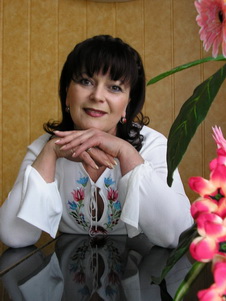 Освіта, навчальний заклад, рік закінчення: вища, Запорізький педагогічний інститут, дошкільний факультет,1980 рікЗІДМУ,  «Педагогіка Вищої школи», 2006.Спеціальність за дипломом: викладач дошкільної педагогіки і психології, магістр педагогіки Вищої школи.Працює  у коледжі  з 2021 рокуКваліфікаційна категорія «спеціаліст вищої категорії», педагогічне звання «викладач-методист», відмінник освіти України.Дисципліни, які викладає: педагогіка, історія педагогіки, основи педагогічної майстерності, методика зображувальної діяльності, основи образотворчого мистецтва з методикою керівництва образотворчою діяльністю, декоративно-прикладне мистецтво з методикою навчання, ліплення з методикою навчання, народознавство, нові освітні технології, методист з педагогічної практики.